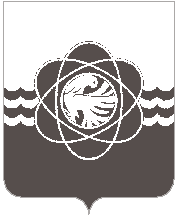           П О С Т А Н О В Л Е Н И Еот    25.07.2018        №   634___О внесении изменений в постановлениеАдминистрации муниципальногообразования «город Десногорск» Смоленской области от 02.05.2017 № 395«О создании комиссии по обследованиюжилых помещений инвалидов и общегоимущества в многоквартирных домах,в которых проживают инвалиды, в целяхих приспособления с учетом потребностей инвалидов и обеспечения условий их доступности для инвалидов»           В связи с кадровыми изменениями          Администрация    муниципального     образования      «город   Десногорск» Смоленской   области   постановляет:          1. Внести в постановление Администрации муниципального образования «город Десногорск» Смоленской области от 02.05.2017 № 395 «О создании комиссии по обследованию жилых помещений инвалидов и общего имущества в многоквартирных домах, в которых проживают инвалиды, в целях их приспособления с учетом потребностей инвалидов и обеспечения условий их доступности для инвалидов» (ред. от 08.08.2017 № 790) следующие изменения:          1.1. В приложение № 1 «Состав муниципальной комиссии по обследованию жилых помещений инвалидов и общего имущества в многоквартирных домах, в которых проживают инвалиды, в целях их приспособления с учетом потребностей инвалидов и обеспечения условий их доступности для инвалидов» (далее – комиссия) внести следующие изменения:	Исключить из состава комиссии:         - Захожую Светлану Владимировну -  специалиста 1 категории по ЖКХ отдела строительства и ремонтов комитета по городскому хозяйству и промышленному комплексу Администрации муниципального образования «город Десногорск» Смоленской области.	Включить  в состав комиссии:          - Челядину Наталью Анатольевну  - специалиста 1 категории по ЖКХ отдела строительства и ремонтов комитета по городскому хозяйству и промышленному комплексу Администрации муниципального образования «город Десногорск» Смоленской области.	2.  Отделу информационных технологий и связи с общественностью                         (Н.В. Барханоева) разместить настоящее постановление на официальном сайте Администрации муниципального образования «город Десногорск» Смоленской области в сети Интернет.	3. Контроль исполнения настоящего постановления возложить на председателя Комитета по городскому хозяйству и промышленному комплексу Администрации муниципального образования «город Десногорск» Смоленской области М.Г. Кулакову.Глава муниципального образования					«город Десногорск» Смоленской области                                            А.Н. ШубинВизы:Отп. 2 экз. - в делоИсп. Н.А. Челядинател. 3-34-09«___»______  ____ Разослать: Комитет ГХ и ПК, ОСЗН в г. Десногорске                                                                                                                                                                                                 В.И. ЧерныхТ.Н. ЗайцеваЮ.А. Сычева«___»__________ _____«___»__________ _____ «___»__________ _____